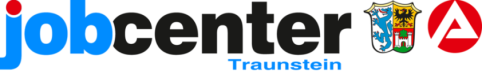 Einverständniserklärung gem. § 67 d Zehntes Sozialgesetzbuch – Sozialverwaltungsverfahren und Sozialdatenschutz (SGB X):Ich erkläre hiermit mein Einverständnis, dass bezüglich der Übernahme von Kinderbetreuungskosten (allgemein) sowohl die Leistungen direkt an den Träger (z. B. Kindergarten) überwiesen werden dürfen, als auch, dass Sozialdaten (z. B. Beginn und Ende der Leistungsgewährung) ebenfalls an den jeweiligen Träger übermittelt werden.Mein Einverständnis beruht auf meiner freien Entscheidung und kann in Schriftform jederzeit ohne Angabe von Gründen und mit Wirkung für die Zukunft abgeändert oder widerrufen werden.Ort, Datum						Unterschrift_________________________			_________________________Geben Sie dieses Antragsformular bitte ausgefüllt und unterschrieben zurück an:Jobcenter TraunsteinChiemseestr. 3583278 TraunsteinGeben Sie dieses Antragsformular bitte ausgefüllt und unterschrieben zurück an:Jobcenter TraunsteinChiemseestr. 3583278 TraunsteinAntrag ausgegeben am: Geben Sie dieses Antragsformular bitte ausgefüllt und unterschrieben zurück an:Jobcenter TraunsteinChiemseestr. 3583278 TraunsteinGeben Sie dieses Antragsformular bitte ausgefüllt und unterschrieben zurück an:Jobcenter TraunsteinChiemseestr. 3583278 TraunsteinEingangsstempel: Antrag auf Übernahme von Kinderbetreuungskostengemäß § 16 a Nr. 1 SGB II (Mittags- und Hausaufgabenbetreuung)Antrag auf Übernahme von Kinderbetreuungskostengemäß § 16 a Nr. 1 SGB II (Mittags- und Hausaufgabenbetreuung)Antrag auf Übernahme von Kinderbetreuungskostengemäß § 16 a Nr. 1 SGB II (Mittags- und Hausaufgabenbetreuung)Hiermit wird beantragt, die Gebühren in Höhe von _____________ € für die Zeit ab _______________ zu übernehmen.                                                                             (Betrag)                                                                                        (Datum)Hiermit wird beantragt, die Gebühren in Höhe von _____________ € für die Zeit ab _______________ zu übernehmen.                                                                             (Betrag)                                                                                        (Datum)Hiermit wird beantragt, die Gebühren in Höhe von _____________ € für die Zeit ab _______________ zu übernehmen.                                                                             (Betrag)                                                                                        (Datum)Mittags- Hausaufgabenbetreuung durch (Träger):Mittags- Hausaufgabenbetreuung durch (Träger):Mittags- Hausaufgabenbetreuung durch (Träger):Name / BezeichnungAnschrift (Straße, Nr., PLZ, Ort)Kreditinstitut / Bank:IBAN:BIC:an der Schule (Name, Anschrift)Antragsteller/in (Eltern/Sorgeberechtigte):Antragsteller/in (Eltern/Sorgeberechtigte):Antragsteller/in (Eltern/Sorgeberechtigte):NameVornameGeburtsdatum und OrtAnschrift (Straße, Nr., PLZ, Ort)Telefon (mit Vorwahl)Kind (für das die Hilfe beantragt wird):Kind (für das die Hilfe beantragt wird):Kind (für das die Hilfe beantragt wird):NameVornameGeburtsdatum und Ortevtl. weiteres Kind (für das die Hilfe beantragt wird):evtl. weiteres Kind (für das die Hilfe beantragt wird):evtl. weiteres Kind (für das die Hilfe beantragt wird):NameVornameGeburtsdatum und OrtDiesem Antrag habe ich eine Bestätigung der Mittags-/Hausaufgabenbetreuung (extra Formular) beigefügt.Ich erkläre, dass vorstehende Angaben in allen Punkten wahr und vollständig sind. Ich weiß, dass wissentlich falsche Angaben oder das vorsätzliche Verschweigen von rechtserheblichen Tatsachen in Sinne des § 263 StGB strafbar sind und verfolgt werden können.Ich verpflichte mich, wesentliche Änderungen in den Einkommens- und/oder Familienverhältnissen dem Jobcenter Traunstein unverzüglich mitzuteilen.Hinweise:Eine Übernahme der Kinderbetreuungskosten ist nur möglich, wenn die Kinderbetreuung für Ihre Eingliederung in das Erwerbsleben erforderlich ist. Die Entscheidung über diese Erforderlichkeit wird von Ihrem/r Arbeitsvermittler/in getroffen.Mit einer Beendigung Ihres Anspruches auf Leistungen zum Lebensunterhalt nach dem SGB II entfällt gleichzeitig der Anspruch auf Übernahme der Kinderbetreuungskosten.Diesem Antrag habe ich eine Bestätigung der Mittags-/Hausaufgabenbetreuung (extra Formular) beigefügt.Ich erkläre, dass vorstehende Angaben in allen Punkten wahr und vollständig sind. Ich weiß, dass wissentlich falsche Angaben oder das vorsätzliche Verschweigen von rechtserheblichen Tatsachen in Sinne des § 263 StGB strafbar sind und verfolgt werden können.Ich verpflichte mich, wesentliche Änderungen in den Einkommens- und/oder Familienverhältnissen dem Jobcenter Traunstein unverzüglich mitzuteilen.Hinweise:Eine Übernahme der Kinderbetreuungskosten ist nur möglich, wenn die Kinderbetreuung für Ihre Eingliederung in das Erwerbsleben erforderlich ist. Die Entscheidung über diese Erforderlichkeit wird von Ihrem/r Arbeitsvermittler/in getroffen.Mit einer Beendigung Ihres Anspruches auf Leistungen zum Lebensunterhalt nach dem SGB II entfällt gleichzeitig der Anspruch auf Übernahme der Kinderbetreuungskosten.